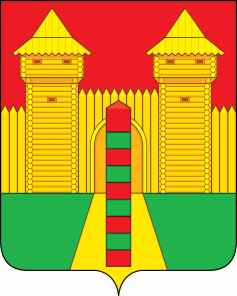 АДМИНИСТРАЦИЯ  МУНИЦИПАЛЬНОГО  ОБРАЗОВАНИЯ «ШУМЯЧСКИЙ  РАЙОН» СМОЛЕНСКОЙ  ОБЛАСТИРАСПОРЯЖЕНИЕот 15.04.2024г. № 115-р           п. ШумячиВ целях исполнения решений совещания под председательством Губернатора Смоленской области В.Н. Анохина с членами Правительства Смоленской  области  от  02.04.2024г. № 9, в целях выполнения мероприятий для обеспечения антитеррористической защищенности муниципальных организаций, учреждений сферы образования, культуры, спорта, здравоохранения, социальных учреждений  1. Провести проверочные мероприятия обеспечения антитеррористической защищенности муниципальных организаций, учреждений сферы образования, культуры, спорта, здравоохранения, социальных учреждений  в срок с 15.04.2024г. по 29.04.2024г.2. Создать комиссию по обеспечению антитеррористической защищенности муниципальных организаций, учреждений сферы образования, культуры, спорта, здравоохранения, социальных учреждений согласно приложению.3. Контроль за исполнением настоящего распоряжения возложить на заместителя Главы муниципального образования «Шумячский район» Смоленской области, курирующего социальные вопросы Г.А. Варсанову.Глава муниципального образования«Шумячский район» Смоленской области                                          Д.А. КаменевСостав комиссии по обеспечениюантитеррористической защищенности муниципальныхорганизаций, учреждений сферы образования,культуры, спорта, здравоохранения,социальных учрежденийО создании комиссии по проверке антитеррористической защищенности муниципальных организаций, учреждений и социальных учрежденийПриложениек распоряжению Администрации муниципального образования «Шумячский район» Смоленской области от 15.04.2024г. № 115-рВарсанова Галина Аркадьевна-заместитель Главы муниципального образования «Шумячский район» Смоленской области, курирующий социальные вопросы, председатель комиссии;Журкович Алексей Викторович-главный специалист сектора по делам ГО и ЧС  Администрации муниципального образования «Шумячский район» Смоленской области, секретарь комиссии.Члены комиссии:Члены комиссии:Члены комиссии:ГавриковНиколай Николаевич                                 -депутат Шумячского районного Совета депутатов (по согласованию);Митрофанова Ольга Владимировна-главный специалист Отдела по строительству, капитальному ремонту и жилищно-коммунальному хозяйству Администрации муниципального образования «Шумячский район» Смоленской области. 